Happy Valley School Summer CampParent ContractSummer 2016The policies in this contract are set forth by Happy Valley School Summer Camp and are in accordance with child care regulations.  The Policy Manual and Parent Contract become effective upon acceptance by the parent/guardian and Happy Valley Summer Camp.  Required InformationThe following are requirements needed before your child may attend.Signed contract per child.Emergency form MUST be completely filled out.Copy of Immunization MUST be attached.Copy of custody papers, if applicable.One-time registration fee of $50.00 per family.Summer Camp T-Shirt(s):$10.00 each (Same as 2015 shirts, not required for re-purchase)Business HoursSummer Camp will be open from May 31, 2016 – July 29, 2016. Closed May 30th & July 4th Summer Camp hours of operation are Monday through Friday from 6:30 A.M. – 6:30 P.M. Fees & RefundsRegistration Fee: $50.00 per family.Fees: $25.00 per child, per day or discounted rate of $100.00 per child per week (M-F).  Field trips are an extra cost.  All field trips are optional, there will be staff on-site.Payments must be pre-paid prior to attending each week.Children will not be able to attend camp or field trip if payment is not made before attendance.Child will be withdrawn from the program if payment is not made.Return check policy: $25.00 handling charge for any returned, dishonored check.  The parent will be required to pay cash from that point on.Lunch & SnacksHappy Valley Summer Camp will provide a morning and afternoon snack.  (Snack calendar is posted on the information board). Parents are required to provide a lunch daily for each child unless field trip specifies otherwise.  Children that do not have a lunch will be given a peanut butter sandwich and will be charged a $2.75 fee.Summer Camp T-ShirtsSummer Camp T-Shirts: $10.00 each.  They must be worn on all trips, except swimming.  The T-Shirts have the School Name, Address, and Phone Number for safety purposes.  Policies, contracts and forms are subject to review and change.  We will notify parents in writing of any changes.  Parents are to read all rules to children and initial.I will follow all school and summer camp rules.                                            ___________I will not hit, kick, spit, or otherwise injure another child.                            ___________I will not leave my group without permission.                                               ___________I will use my words and ask a teacher if I need help with a problem.            ___________I have read and understand the Happy Valley School Before and After Daycare Policy Manual and will comply with all written policies and procedures.I agree to pay all fees on time each week.  I understand that payment must be made prior to attending each week.I understand the hours of operation for the Summer Camp.  A late charge of $1.00 per minute per child will be charged for any pick up time after 6:30 P.M.  This amount is DUE at time of pick up.I understand that my child is responsible for following rules while attending Happy Valley School Summer Camp.I understand that I will keep the Summer Camp updated on any address, employment, phone number changes or any emergency contact information.I __________________________________________ (parent name) hereby acknowledge that I                                          Please Printam aware of the conditions stated in the Happy Valley School Summer Camp Contract, and agrees to abide by the above requirements.__________________________________________        ____________________________________Parent Signature                                                                   DateChild’s Name: _________________________________________________________________Grade going into the fall: ________________________________________________________Email Address for billing: _______________________________________________________Payment Due:$50.00 Registration Fee per Family: _____________$10.00 T-Shirt Fee:  __________ Quantity:  ____________ Size: _________ *shirts are the same as 2015First Week Tuition: _____________________Total Payment Due: ______________Please Check the days that your child will attend.*If unsure, we must know trips two weeks prior for planning.Summer Camp Calendar 2016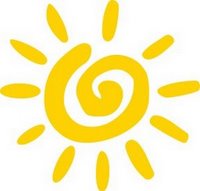 *Monday –Centennial Pool (11:30am -3:30pm)14388 N. 79th Ave, Peoria, AZ 85381*Thursday - Harkin’s Norterra: 2550 W Happy Valley Rd, Phoenix, AZ 85085 (8:15am – 12:00pm)* Tuesday on-site activities are included.May/June Permission Slip; Please check the field trips your child will attend.          Child’s Name: ____________________________________________________Parent/Guardian: __________________________________________________Parent/Guardian Phone Number: _____________________________________Address: __________________________________________________________Allergies: __________________________________________________________My child has permission to attend the field trips listed above. Parent Signature: _________________________________ Date: ____________Pool:____Red: (Must stay in small pool)    ___Yellow: Big Pool Ok    ___Green: Big Pool & Slide*Summer Camp Shirts must be worn on Wednesday, and Thursday Trips.July Permission Slip; Please check the field trips your child will attend.Child’s Name: ____________________________________________________Parent/Guardian: __________________________________________________Parent/Guardian Phone Number: _____________________________________Address: __________________________________________________________Allergies: __________________________________________________________My child has permission to attend the field trips listed above. Parent Signature: _________________________________ Date: ____________Pool:____Red: (Must stay in small pool)     ___Yellow:Big Pool Ok    ___Green: Big Pool & Slide*Summer Camp Shirts must be worn on Wednesday and Thursday Trips.Check #:Credit/Debit:                                                    exp:                  cvc:               zip code:                         30Closed31__ Camp 1__ Trip__ Camp Only2__ Trip__ Camp Only3__Camp Only6__Swim__Camp Only7__ Camp 8__Trip__Camp Only9__Trip__Camp Only10__Camp Only13__Swim__Camp Only14__ Camp 15__Trip__Camp Only16__Trip__Camp Only17__Camp Only20__Swim__Camp Only21__ Camp 22__Trip__Camp Only23__Trip__Camp Only24__Camp Only27__Swim__Camp Only28__ Camp 29 __Trip__Camp Only30__Trip__Camp Only1__Camp Only4Closed5__ Camp 6__Trip__Camp Only7__Trip__Camp Only8__Camp Only11__Swim__Camp Only12__ Camp 13__Trip__Camp Only14__Trip__Camp Only15__Camp Only18__Swim__Camp Only19__ Camp20__Trip__Camp Only21__Trip__Camp Only22__Camp Only25__Trip__Camp Only26__ Camp27__Trip__Camp Only28__Trip__Camp Only29__Camp OnlyMONDAYTUESDAYWEDNESDAYTHURSDAYFRIDAYMay 30CLOSEDMay 31Indoor  Movie(Big Screen)The Good DinosaurOn-Site9:30am – 12:00pmJune 1Peter Piper PizzaIncludes Pizza & Tokens8:00am – 1:00pm$11.00June 2Movie: Shaun the SheepKid’s Pack Included8:15am – 12:00pm$6.00June 3Theme:Hawaiian Hullabaloo(wear Hawaiian shirts)On-SiteJune 6Centennial PoolSwimming11:30pm – 3:30pm$3.00June 7Indoor  Movie(Big Screen)The Book of LifeOn-Site9:30am – 12:00pmJune 8Wazee’s WorldIncludes Pizza, Mini Golf,Laser Tag and Bounce Houses8:45am – 12:30pm$11.00June 9Movie: The Peanuts MovieKid’s Pack Included8:15am – 12:00pm$6.00June 10Theme:Splish Splash!(water games, bring change of clothes)On-SiteJune 13Centennial PoolSwimming11:30pm – 3:30pm$3.00June 14Indoor  Movie(Big Screen)Alexander and the No Good, Very Bad DayOn-Site9:30am – 12:00pmJune 15Diamondback GameSummer Camp DayBring LunchAZ DiamondbacksVs LA Dodgers11:00am – 4:30pm$11.00June 16Movie: HomeKid’s Pack Included8:15am – 12:00pm$6.00June 17Theme:Olympics*Kinder-Red  *First-Orange*Second-Yellow *Third- Green*Fourth-Blue  *Fifth/Sixth- PurpleOn-SiteJune 20Centennial PoolSwimming11:30pm – 3:30pm$3.00June 21Indoor Movie(Big Screen)Inside OutOn-Site9:30 am – 12:00pmJune 22PinkaliciousAZ Broadway TheatrePopular book by Victoria & Elizabeth Kann9:00am  12:30pm$11.00June 23Movie: Minions Kid’s Pack Included8:15am – 12:00pm$6.00June 24    Theme:Video GamesDress as your favorite characterMinecraft and Angrybird craftsOn-SiteJune 27Centennial PoolSwimming11:30pm – 3:30pm$3.00June 28Indoor Movie(Big Screen)Rio 2On-Site9:30 am – 12:00pmJune 29Pump it Up!Bounce HousesWear socks & need waiver9:00am -12:30pm$11.00June 30Movie: Kung Fu Panda 2Kid’s Pack Included8:15am – 12:00pm$6.00July 1Theme:Party in the USA!(wear red, white & blue)On-SiteJuly 4CLOSEDJuly 5Indoor Movie(Big Screen)The Nut JobOn-Site9:30 am – 12:00pmJuly 6JumpstreetIndoor Trampoline ParkWear socks, need waiver9:30am -12:30pm$11.00July 7Movie: The Spngebob MovieKid’s Pack Included8:15am – 12:00pm$6.00July 8Theme:Wacky Sports(wear your favorite team shirt)On-SiteJuly 11Centennial PoolSwimming11:30pm – 3:30pm$3.00July 12Indoor Movie(Big Screen)TurboOn-Site9:30am – 12:00pmJuly 13Bowling & Pizza2 hours of bowling & PizzaWear socks$11.00July 14Movie: Hotel TransylvaniaKid’s Pack Included8:15am – 12:00pm$6.00July 15Theme:Cam\ping(wear pajamas)On-SiteJuly 18Centennial PoolSwimming11:30 – 3:30pm$3.00July 19Indoor Movie(Big Screen)The CroodsOn-Site9:30am – 12:00pmJuly 20Laser QuestLaser TagBring LunchWear Sneakers$11.00July 21Movie: Cloudy with a Chance of Meatballs 2 Kid’s Pack Included8:15am – 12:00pm$6.00July 22Theme:Under the Sea On-SiteJuly 25Centennial PoolSwimming11:30pm – 3:30pm$3.00July 26Indoor Movie(Big Screen)AntboyOn-Site9:30am – 12:00pmJuly 27Amazing JakesIndoor Amusement ParkAll you can eat buffet9:00 am – 3:30pm$11.00July 28Movie: Walking with DinosaursKid’s Pack Included8:15am – 12:00pm$6.00July 29Theme:Decades Day(50’s,60’s,70’s 80’s & 90’s)On-SiteMONDAYTUESDAYWEDNESDAYTHURSDAYFRIDAYMay 30CLOSEDMay 31Indoor  Movie(Big Screen)The Good DinosaurOn-Site9:30am – 12:00pmJune 1Peter Piper PizzaIncludes Pizza & Tokens8:00am – 1:00pm$11.00June 2Movie: Shaun the SheepKid’s Pack Included8:15am – 12:00pm$6.00June 3Theme:Hawaiian Hullabaloo(wear Hawaiian shirts)On-SiteJune 6Centennial PoolSwimming11:30pm – 3:30pm$3.00June 7Indoor  Movie(Big Screen)The Book of LifeOn-Site9:30am – 12:00pmJune 8Wazee’s WorldIncludes Pizza, Mini Golf,Laser Tag and Bounce Houses8:45am – 12:30pm$11.00June 9Movie: The Peanuts MovieKid’s Pack Included8:15am – 12:00pm$6.00June 10Theme:Splish Splash!(water games, bring change of clothes)On-SiteJune 13Centennial PoolSwimming11:30pm – 3:30pm$3.00June 14Indoor  Movie(Big Screen)Alexander and the No Good, Very Bad DayOn-Site9:30am – 12:00pmJune 15DiamondbackGameSummer Camp DayBring LunchAZ DiamondbacksVs LA Dodgers11:00am – 4:30pm$11.00June 16Movie: HomeKid’s Pack Included8:15am – 12:00pm$6.00June 17Theme:Olympics*Kinder-Red  *First-Orange*Second-Yellow *Third- Green*Fourth-Blue  *Fifth/Sixth- PurpleOn-SiteJune 20Centennial PoolSwimming11:30pm – 3:30pm$3.00June 21Indoor Movie(Big Screen)Inside OutOn-Site9:30 am – 12:00pmJune 22PinkaliciousAZ Broadway TheatrePopular book by Victoria & Elizabeth Kann9:00am  12:30pm$11.00June 23Movie: Minions Kid’s Pack Included8:15am – 12:00pm$6.00June 24Theme:Video GamesDress as your favorite characterMinecraft and Angry bird craftsOn-SiteJune 27Centennial PoolSwimming11:30pm – 3:30pm$3.00June 28Indoor Movie(Big Screen)Rio 2On-Site9:30 am – 12:00pmJune 29Pump it Up!Bounce HousesWear socks & need waiver9:00am -12:30pm$11.00June 30Movie: Kung Fu Panda 2Kid’s Pack Included8:15am – 12:00pm$6.00July 1          Theme:Party in the USA!(wear red, white & blue)On-SiteMondayTuesdayWednesdayThursdayFridayJuly 4CLOSEDJuly 5Indoor Movie(Big Screen)The Nut JobOn-Site9:30 am – 12:00pmJuly 6JumpstreetIndoor Trampoline ParkWear socks, need waiver9:30am -12:30pm$11.00July 7 Movie: The Spngebob MovieKid’s Pack Included8:15am – 12:00pm$6.00July 8Theme:Wacky Sports(wear your favorite team shirt)On-SiteJuly 11Centennial PoolSwimming11:30pm – 3:30pm$3.00July 12Indoor Movie(Big Screen)TurboOn-Site9:30am – 12:00pmJuly 13Bowling & Pizza2 hours of bowling & PizzaWear socks$11.00July 14Movie: Hotel TransylvaniaKid’s Pack Included8:15am – 12:00pm$6.00July 15Theme:Cam\ping(wear pajamas)On-SiteJuly 18Centennial PoolSwimming11:30pm – 3:30pm$3.00July 19Indoor Movie(Big Screen)The CroodsOn-Site9:30am – 12:00pmJuly 20Laser QuestLaser TagBring LunchWear Sneakers$11.00July 21Movie: Cloudy with a Chance of Meatballs 2 Kid’s Pack Included8:15am – 12:00pm$6.00July 22Theme:Under the Sea On-SiteJuly 25 Centennial Pool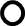 Swimming11:30pm – 3:30pm$3.00July 26Indoor Movie(Big Screen)Rio 2On-Site9:30 am – 12:00pm                               July 27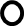 Amazing JakesIndoor Amusement ParkAll you can eat buffet9:00 am – 3:30pm$11.00                            July 28Movie: Walking with DinosaursKid’s Pack Included8:15am – 12:00pm$6.00July 29Theme:Decades Day(50’s,60’s,70’s 80’s & 90’s)On-Site